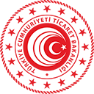 T.C. TİCARET BAKANLIĞI(Uluslararası Hizmet Ticareti Genel Müdürlüğü)HİSER Desteği Kapasite Geliştirme Faaliyeti Gerçekleşme RaporuEKHİSERKapasite2KÜNYE BİLGİLERİKÜNYE BİLGİLERİKÜNYE BİLGİLERİİşbirliği Kuruluşu Adı:ÖN ONAY TARİHİÖn Onay tarihini belirtiniz.DEĞERLENDİRMELERİNİZGİRİŞ: Kapasite geliştirme faaliyeti kapsamında gerçekleştirilen faaliyetler hakkında detaylı bilgi veriniz.SONUÇ VE ÖNERİLER: Gerçekleştirilen faaliyetin firmalarda yarattığı etki, faaliyete ilişkin değerlendirmelere yer veriniz. Hizmet sağlayıcının performansını değerlendiriniz. İBRAZ EDİLMESİ GEREKEN BELGELERİBRAZ EDİLMESİ GEREKEN BELGELERBelge NoEkler1Faaliyetlere ilişkin fotoğraflar2 Faaliyete ilişkin belgeler (Sunum, rapor vb.)3Faaliyete ilişkin basında çıkan haberler (varsa)4İncelemeci kuruluş tarafından talep edilebilecek diğer bilgi ve belgelerDEĞERLENDİREN KİŞİ VE İMZASIDeğerlendiren kişi adı, soyadı ve unvanı yazılacak, imza atılacaktır. 